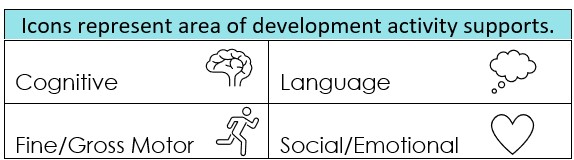 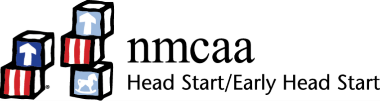 SundayMondayTuesdayWednesdayThursdayFridaySaturdaySing familiar songs with your child. Do you hear him trying to sing along?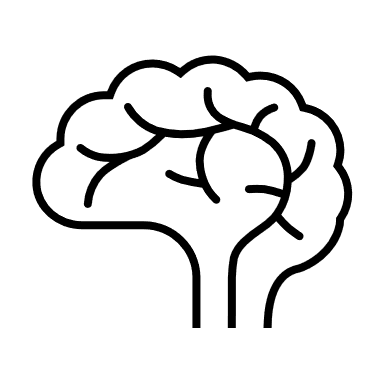 As your child draws a picture, ask her to tell you about her drawing. Provide opportunities for conversations with you, your child, and other family members. Your child will hear more words and begin to understand how to converse.Play a loud sound at the other side of the room. Does your child turn their head to the sound? Do this multiple time to and have your child “chase” the sound. As you color or paint with your child. Talk to them about the shapes you are making and colors you are using. When exploring a new toy or sensory bin, use descriptive words to explain the experience. Example words, soft, hard, loud, quiet, hot, cold. Use a stuffed animal to sing and talk to your child. Notice how your child response to the experience. 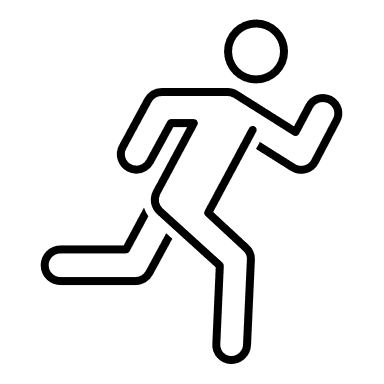 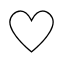 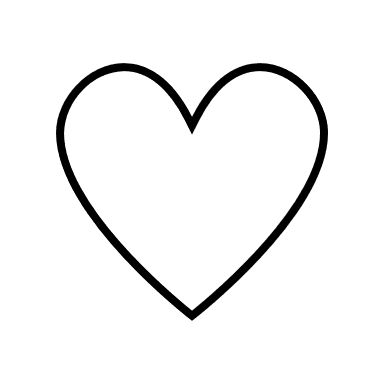 Pat Activity: Homemade GuitarPat Activity:  Note Card BookPat Activity:  Parallel TalkPat Activity:  Loud & Soft SoundsPat Activity: Painting in a Bag Pat Activity:  Sensory BoxPat Activity:  Sock Puppet ___________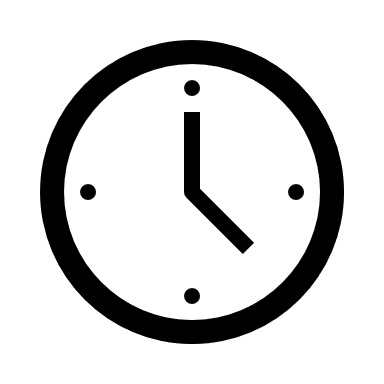 Estimated: 5 minutes___________Estimated: 5 minutes___________Estimated: 5 minutes___________Estimated: 5 minutes___________Estimated: 5 minutes___________Estimated: 5 minutes___________Estimated: 5 minutes